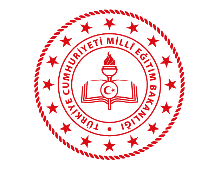 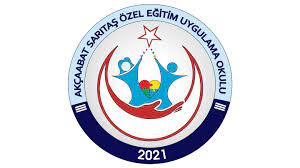                                                                                  
                                                                            MART-2024SARITAŞ ÖZEL EĞİTİM UYGULAMA OKULU ÖZEL EĞİTİM ÖĞRENCİLERİNE YÖNELİK RESİM YARIŞMASI“SANATTA BİZ DE VARIZ!”PROJE TANITIM FORMUSARITAŞ ÖZEL EĞİTİM UYGULAMA OKULU ÖZEL EĞİTİM ÖĞRENCİLERİNE YÖNELİK RESİM YARIŞMASI“SANATTA BİZ DE VARIZ!”                                                               GENEL BİLGİLER   EK 1:       KATILIM İZİN FORMU (Veli Dolduracak)Yukarıda bilgilerini vermiş olduğum çocuğumun serbest konulu resim yarışmasına katılmasına izin veriyorum.Velisi:İmza:Tarih:EK 2:       ESER İZİN FORMU (Veli Dolduracak)EK 1’ de bilgilerini vermiş olduğum çocuğumun eserinin (yapmış olduğu resmin) dijital ortamda, sosyal ağlarda ve sergi alanında kullanılmasına izin veriyorum.Velisi:İmza:Tarih:Yarışmayı Düzenleyen Proje Sahibi Kurum:SARITAŞ ÖZEL EĞİTİM UYGULAMA OKULUProjenin Adı :     “SANATTA BİZ DE VARIZ!”SERBEST KONULU ÖZEL EĞİTİM RESİM YARIŞMASIYarışmanın Duyurulması: Mart 2024Başvuru Tarihleri: 01 Nisan 2024- 03 Mayıs2024Eserlerin Jüri Tarafından Değerlendirilme Tarihi: 06 Mayıs- 09 Mayıs 2024Sonuçların İlanı:10 Mayıs 2024Ödül Töreni:                        Ödül Töreni 10-16 Mayıs Engelliler Haftasında Akçaabat Belediye Parkı Havuz Başında düzenlenecek.Proje AdıProje AdıSARITAŞ ÖZEL EĞİTİM UYGULAMA OKULU ÖZEL EĞİTİM ÖĞRENCİLERİNE YÖNELİK RESİM YARIŞMASIProjenin Uygulanacağı Hedef KitleProjenin Uygulanacağı Hedef Kitle   Yaygın gelişimsel bozuklukları bulunan(otizm), zihinsel engelli, down sendromlu veya herhangi bir engelinden dolayı özel eğitime ihtiyacı olan, Trabzon geneli Resmi Özel Eğitim Uygulama Okullarında eğitim alan, tüm (orta ağır)  bireyler.Projenin AmacıProjenin Amacı   İl genelinde eğitim gören ve özel eğitime ihtiyaç duyan çocuklarımızın sosyalleşmeleri, kendilerini ifade edebilmeleri ve özgüvene sahip bir birey olabilmelerine yönelik böyle bir yarışma düzenleyerek, çocuklarımızda var olan sanatsal potansiyellerinin ortaya çıkartılmasına katkıda bulunmak, resim sevgisi aşılamak ve onların daha mutlu olabilmeleri için farkındalık yaratmayı amaçlamaktadır. Özel eğitime gereksinim duyan çocukların, sanatsal yeteneklerinin farkına varılması ve bu doğrultuda çalışmaların yapılması sanat eğitiminin kapsayıcılığı açısından oldukça önemlidir. Dezavantajlı gruplardan biri olan özel gereksinimli bireyler, sanat eğitimi açısından her ne kadar destekleniyor olsa da, sanat eğitimi sürecinin her aşamasında kendilerini temsil edecekleri bir standarda henüz kavuşamamışlardır. Normal gelişim gösteren çocuklar sanat eğitimi alanında yeterliliklerini ve yeteneklerini keşfetmek için sosyal anlamda desteklenerek bu alanda özgüven kazanma şansına sahipken, özel eğitime gereksinim duyan çocuklarımız sosyal anlamda yeterince destek görememektedirler. Pozitif ayrımcılık ve kapsayıcılık açısından değerlendirildiğinde yapılan yarışmalarda özel eğitime gereksinim duyan çocukların yeteri kadar temsil edilmediği görülmüştür. Bu sebeple resim yarışmalarında özel gereksinimli bireyler için "Sanatta Biz De Varız!” söylemi ile yola çıkılmıştır. Bu proje, dezavantajlı bireylerle ilgili ön yargıyı ortadan kaldırmayı ve eğitimde kapsayıcılık ilkesini ve fırsat eşitliğini görünür kılmayı hedeflemektedir.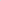 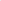     Projenin Özel Amaçları    Projenin Özel Amaçları      Akçaabat Sarıtaş Özel Eğitim Uygulama Okulu, ilçemizde 2021-2022 eğitim öğretim yılında eğitim faaliyetlerine başlamıştır. Kurumumuz orta ağır düzeyde otistik ve zihinsel engelli öğrencilere eğitim vermektedir. Düzenleyecek olduğumuz resim yarışması, özel eğitime ihtiyaç duyan öğrencilerin sosyalleşmelerini, kendilerini ifade etmelerini ve var olan sanatsal potansiyellerini ortaya çıkarmalarını sağlamak adına, kapsayıcı eğitim faaliyetleri doğrultusunda farkındalık yaratmayı amaçlamaktadır.Proje SüresiProje Süresi    3 AyProje Toplam BütçesiProje Toplam Bütçesi   Tahmini Ödül Tutarı: 10 OOO  TL   Hazırlık giderleri: 5000 TL   Ödül töreni ve sergi giderleri: 5000 TL   TOPLAM: 20.000 TLProje Ortaklarının SayısıProje Ortaklarının Sayısı   3 Ortak (Okul Aile Birliği, Akçaabat Belediyesi, Akçaabat Rehberlik ve Araştırma Merkezi)Hedef Gruplar (Kategoriler):Hedef Gruplar (Kategoriler):   Özel Eğitim Müfredatı uygulayan Özel Eğitim Uygulama Okulu öğrencileri orta ağır düzey (I.-II.-III.Kademe) Beklenen SonuçlarBeklenen Sonuçlar   Bu çalışmanın önemi özel gereksinimli öğrencilerin sportif faaliyetlerde kendilerini temsil eden’ Paralimpik’ yarışmalarında olduğu gibi, sanat alanında da yetenekli özel öğrencilerimizin temsil edileceği bir kategorinin Türkiye geneli tüm resim yarışmalarına eklenmesi ve bu durumun sürekli ve kalıcı hale getirilmesidir. Konuyla ilgili farkındalık geliştirme ve ilgili alan yazına katkı sağlama bu projenin özgünlüğünü ortaya koymaktadır. Bu araştırmanın kapsayıcılık faaliyetleri içerisinde temellendirilmesi, ‘Sanatta Biz De Varız!’ diyebilmek adına önemli bir adım olması ve literatürde yerini alması beklenmektedir.Proje EkibiProje Ekibi  Zeki Ercin (Okul Müdürü)   Furkan Samet Salihoğlu (Müdür Yardımcısı)  Gülşen Aydemir Epsileli(Görsel Sanatlar Öğretmeni)  Elif Alşan (Görsel Sanatlar Öğretmeni)  Elif Akgün (Beden Eğitimi Öğretmeni)  Pınar Demir Yılmaz (Müzik Öğretmeni)  Emrah Çağlar (Özel Eğitim Öğretmeni) SürdürülebilirlikSürdürülebilirlik   Projenin sürdürülebilirliği her yıl yapılacak resim yarışmaları ile sağlanacaktır.Proje takibi izleme ve değerlendirmeProje takibi izleme ve değerlendirme   Proje ile ilgili her türlü etkinlik ve gelişme proje ekibimiz tarafından açılacak Online-WhatsApp grubu üzerinden takip edilecek. Haftada bir toplantı yapılacak. Çıktılar toplanacak, sonuçlar, ilçemizde açılacak sergide ve okul web sitesinde yayınlayacağımız dijital sergi ile yaygınlaştırılacaktır.ESER DEĞERLENDİRME KRİTERLERİESER DEĞERLENDİRME KRİTERLERİESER DEĞERLENDİRME KRİTERLERİ135x50 cm. Resim kağıdına (Paspartu olmamalıdır)35x50 cm. Resim kağıdına (Paspartu olmamalıdır)2Konu ve Malzeme seçimi serbesttir. Çalışmalarda hazır birimler ve şablonlar kullanılmamalıdır.Konu ve Malzeme seçimi serbesttir. Çalışmalarda hazır birimler ve şablonlar kullanılmamalıdır.3           Resimler iki mukavva arasına yerleştirilip yollanmalıdır. Rulo yapılarak ve Katlanarak    yollanmamalıdır           Resimler iki mukavva arasına yerleştirilip yollanmalıdır. Rulo yapılarak ve Katlanarak    yollanmamalıdır4Resimlerin arka yüzünün sağ üst köşesine öğrencinin: Adı ve SoyadıDoğum TarihiÖğrencinin Sınıfı ve NumarasıÖğrencimizin EngeliOkulunun Adı              Okulun Posta Adresi   İlçesi   İli	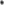 Okulunun Telefon NumarasıOkul Müdürünün Adı SoyadıOkul Müdürünün GSM NoResim Öğretmeninin Adı ve Soyadı- Resim Öğretmeninin GSM No yazılmalıdır.Resimlerin arka yüzünün sağ üst köşesine öğrencinin: Adı ve SoyadıDoğum TarihiÖğrencinin Sınıfı ve NumarasıÖğrencimizin EngeliOkulunun Adı              Okulun Posta Adresi   İlçesi   İli	Okulunun Telefon NumarasıOkul Müdürünün Adı SoyadıOkul Müdürünün GSM NoResim Öğretmeninin Adı ve Soyadı- Resim Öğretmeninin GSM No yazılmalıdır.5   Yarışmaya gönderilecek resimlerin daha önce düzenlenen benzer yarışmalarda katılmamış ve dereceye girmemiş olması gerekmekledir.   Yarışmaya gönderilecek resimlerin daha önce düzenlenen benzer yarışmalarda katılmamış ve dereceye girmemiş olması gerekmekledir.6    Yarışmaya katılacak okullar her kademeden en fazla 2 eserle katılabilirler. Yarışmaya her katılımcı yalnızca bir eserle katılabilir.    Yarışmaya katılacak okullar her kademeden en fazla 2 eserle katılabilirler. Yarışmaya her katılımcı yalnızca bir eserle katılabilir.7Çalışmaların minimum fiziksel destekle hazırlanması projenin amacına ulaşması için önem arz   etmektedir.Çalışmaların minimum fiziksel destekle hazırlanması projenin amacına ulaşması için önem arz   etmektedir.8  Önemlidir: Resimler iki mukavva arasına yerleştirilip yollanmalıdır. Katlanarak veya rulo yapılarak şartname kurallarına uymayan resimler değerlendirmeye alınmayacaktır. Okul müdürlükleri yolladıkları tüm resimleri kontrol ederek şartnameye uygun ise yollamalıdırlar. Bu listede resmin arkasında olması gereken tüm bilgiler olmalıdır.  Önemlidir: Resimler iki mukavva arasına yerleştirilip yollanmalıdır. Katlanarak veya rulo yapılarak şartname kurallarına uymayan resimler değerlendirmeye alınmayacaktır. Okul müdürlükleri yolladıkları tüm resimleri kontrol ederek şartnameye uygun ise yollamalıdırlar. Bu listede resmin arkasında olması gereken tüm bilgiler olmalıdır.9    Katılımcı velileri öğrencinin yarışmaya katılmasına ve eserin sergilenecek ortamda kullanılmasına onay verdiğine dair ekte belirtilen formları (Ek1-Ek2-) elle doldurup başvuru esnasında eserin arka kısmına yapıştırarak gönderecektir. Veli izin belgesi gönderilmeyen eserler değerlendirilmeye alınmayacaktır.     Katılımcı velileri öğrencinin yarışmaya katılmasına ve eserin sergilenecek ortamda kullanılmasına onay verdiğine dair ekte belirtilen formları (Ek1-Ek2-) elle doldurup başvuru esnasında eserin arka kısmına yapıştırarak gönderecektir. Veli izin belgesi gönderilmeyen eserler değerlendirilmeye alınmayacaktır. 10    Katılımcı yarışmaya başvurduğu andan itibaren eserin kendisine ait olduğunu kabul etmiş sayılır. Kendisine ait olmadığı ve başka yerde kullanıldığı tespit edilen eserler değerlendirilmeye alınmayacaktır    Katılımcı yarışmaya başvurduğu andan itibaren eserin kendisine ait olduğunu kabul etmiş sayılır. Kendisine ait olmadığı ve başka yerde kullanıldığı tespit edilen eserler değerlendirilmeye alınmayacaktır11     Tüm resimler Sarıtaş Özel Eğitim Uygulama Okulu koleksiyonunda kalacak ve iade edilmeyecektir. Sarıtaş Özel Eğitim Uygulama Okulu bu resimleri sosyal sorumluluk projelerinde kullanabilecek ve katıldığı fuar ve sergilerde sanatseverlerle paylaşabilecektir.	     Tüm resimler Sarıtaş Özel Eğitim Uygulama Okulu koleksiyonunda kalacak ve iade edilmeyecektir. Sarıtaş Özel Eğitim Uygulama Okulu bu resimleri sosyal sorumluluk projelerinde kullanabilecek ve katıldığı fuar ve sergilerde sanatseverlerle paylaşabilecektir.	ESERLERİN DEĞERLENDİRİLMESİ VE ÖDÜLLENDİRMEESERLERİN DEĞERLENDİRİLMESİ VE ÖDÜLLENDİRMEESERLERİN DEĞERLENDİRİLMESİ VE ÖDÜLLENDİRME1 DEĞERLENDİRME VE DANIŞMA KURULUZeki ERCİN	                          Sarıtaş Özel Eğitim Uygulama Okulu Kurum MüdürüProf. Dr. Orhan ÇAKIROĞLU  Trabzon Üniversitesi Fatih Eğitim Fakültesi Özel Eğitim BölümüDr. Öğr. Üyesi Şenay BAŞ     Trabzon Üniversitesi, Fatih Eğitim Fakültesi, Güzel Sanatlar Eğitimi BölümüEkrem KUTLU                           Görsel Sanatlar Öğretmeni-RessamZeynep SALİ                              Türk Dili ve Edebiyatı Öğretmeni  Elif ALŞAN	                           Görsel Sanatlar Öğretmeni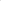 Gülşen AYDEMİR EPSİLELİ	 Görsel Sanatlar Öğretmeni DEĞERLENDİRME VE DANIŞMA KURULUZeki ERCİN	                          Sarıtaş Özel Eğitim Uygulama Okulu Kurum MüdürüProf. Dr. Orhan ÇAKIROĞLU  Trabzon Üniversitesi Fatih Eğitim Fakültesi Özel Eğitim BölümüDr. Öğr. Üyesi Şenay BAŞ     Trabzon Üniversitesi, Fatih Eğitim Fakültesi, Güzel Sanatlar Eğitimi BölümüEkrem KUTLU                           Görsel Sanatlar Öğretmeni-RessamZeynep SALİ                              Türk Dili ve Edebiyatı Öğretmeni  Elif ALŞAN	                           Görsel Sanatlar ÖğretmeniGülşen AYDEMİR EPSİLELİ	 Görsel Sanatlar Öğretmeni2Resimlerin yarışma adresine son teslim tarihi 3 Mayıs 2024'tür. Bu tarihten sonra postaya verilmiş ve gönderilmiş olanlar kabul edilmeyecektir. Sonuçlar 10 Mayıs 2024 tarihinde sosyal medya hesabımızdan duyurulacaktır.Resimlerin yarışma adresine son teslim tarihi 3 Mayıs 2024'tür. Bu tarihten sonra postaya verilmiş ve gönderilmiş olanlar kabul edilmeyecektir. Sonuçlar 10 Mayıs 2024 tarihinde sosyal medya hesabımızdan duyurulacaktır.3     Dereceye giren resimlerin her türlü yasal kullanım hakları ve telif hükümleri Sarıtaş Özel Eğitim Uygulama Okulu yönetimine devredilmiş olacaktır. Yarışmaya gönderilen resimler yarışmacılara iade edilmez. Yarışmaya katılanlar, bu özel şartnamedeki hükümleri kabul etmiş sayılırlar.   NOT: Bu proje tamamen dezavantajlı çocuklarımıza destek olma amacı taşıyan bir sosyal sorumluluk projesidir.     Dereceye giren resimlerin her türlü yasal kullanım hakları ve telif hükümleri Sarıtaş Özel Eğitim Uygulama Okulu yönetimine devredilmiş olacaktır. Yarışmaya gönderilen resimler yarışmacılara iade edilmez. Yarışmaya katılanlar, bu özel şartnamedeki hükümleri kabul etmiş sayılırlar.   NOT: Bu proje tamamen dezavantajlı çocuklarımıza destek olma amacı taşıyan bir sosyal sorumluluk projesidir.4  Katılım şartlarına uyan tüm özel gereksinimli öğrenciler komisyon tarafından başarılı sayılacaktır. Yarışma kriterlerine uyan bütün eserler resmin içeriğine uygun olan kategorilerde değerlendirmeye alınarak başarılı sayılacaktır. Katılımcılar, Başarı Belgeleri ve çeşitli hediyelerle ödüllendirileceklerdir. Dereceye giren eserler 16 Mayıs Engelliler Haftası kapsamında Akçaabat Belediye Parkı Havuz Başında sergilanecektir.    Örn: En güzel mavi ödülü             En güzel araba ödülü              En güzel ağaç ödülü  Katılım şartlarına uyan tüm özel gereksinimli öğrenciler komisyon tarafından başarılı sayılacaktır. Yarışma kriterlerine uyan bütün eserler resmin içeriğine uygun olan kategorilerde değerlendirmeye alınarak başarılı sayılacaktır. Katılımcılar, Başarı Belgeleri ve çeşitli hediyelerle ödüllendirileceklerdir. Dereceye giren eserler 16 Mayıs Engelliler Haftası kapsamında Akçaabat Belediye Parkı Havuz Başında sergilanecektir.    Örn: En güzel mavi ödülü             En güzel araba ödülü              En güzel ağaç ödülüESERLERİN GÖNDERİLECEĞİ ADRES VE İLETİŞİM BİLGİLERİESERLERİN GÖNDERİLECEĞİ ADRES VE İLETİŞİM BİLGİLERİESERLERİN GÖNDERİLECEĞİ ADRES VE İLETİŞİM BİLGİLERİESERLERİN GÖNDERİLECEĞİ ADRES:Sarıtaş Mah. Sarıtaş Değirmen S. No:44 Akçaabat/TRABZONTel:  0462 228 42 42Tel:  0538 461 15 02    Furkan Samet SALİHOĞLU (Müdür Yardımcısı)ESERLERİN GÖNDERİLECEĞİ ADRES:Sarıtaş Mah. Sarıtaş Değirmen S. No:44 Akçaabat/TRABZONTel:  0462 228 42 42Tel:  0538 461 15 02    Furkan Samet SALİHOĞLU (Müdür Yardımcısı)ESERLERİN GÖNDERİLECEĞİ ADRES:Sarıtaş Mah. Sarıtaş Değirmen S. No:44 Akçaabat/TRABZONTel:  0462 228 42 42Tel:  0538 461 15 02    Furkan Samet SALİHOĞLU (Müdür Yardımcısı)Proje Sorumlusu       Gülşen AYDEMİR EPSİLELİ    Sarıtaş Özel Eğitim Uygulama Okulu Görsel Sanatlar Öğretmeni       Tel No: 0530 551 34 88EKLERProje Sorumlusu       Gülşen AYDEMİR EPSİLELİ    Sarıtaş Özel Eğitim Uygulama Okulu Görsel Sanatlar Öğretmeni       Tel No: 0530 551 34 88EKLERProje Sorumlusu       Gülşen AYDEMİR EPSİLELİ    Sarıtaş Özel Eğitim Uygulama Okulu Görsel Sanatlar Öğretmeni       Tel No: 0530 551 34 88EKLERAdı ve soyadı:Okulu:Numarası:Sınıfı:İletişim numarası (Tlf ve mail):